«Вниманию организаций и индивидуальных предпринимателей, принявших решение о переходе на упрощенную систему налогообложения с 1 января 2020 года Организации и индивидуальные предприниматели, принявшие решение о переходе на применение упрощенной системы налогообложения с 01 января 2020 года, должны с 1 октября по 31 декабря 2019 года (включительно) представить в налоговый орган по месту постановки на учет уведомление о переходе на упрощенную систему налогообложения.  Форма уведомления установлена приложением 36 к постановлению Министерства по налогам и сборам Республики Беларусь от 03.01.2019 №2 "Об исчислении и уплате налогов, сборов (пошлин), иных платежей". Перейти на применение упрощенной системы налогообложения с 01.01.2020 года вправе:        - организации, у которых численность работников в среднем за 9 месяцев текущего года не превышает 100 человек и валовая выручка нарастающим итогом за этот же период составляет не более 1 465 565 белорусских рублей;        - индивидуальные предприниматели, у которых валовая выручка нарастающим итогом за 9 месяцев текущего года составляет не более 315 000 белорусских рублей.». 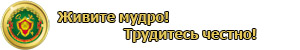 Отдел по работе с плательщиками по Чечерскому району инспекции Министерства по налогам и сборам Республики Беларусь по Рогачевскому району. официальный сайт МНС: www.nalog.gov.by.